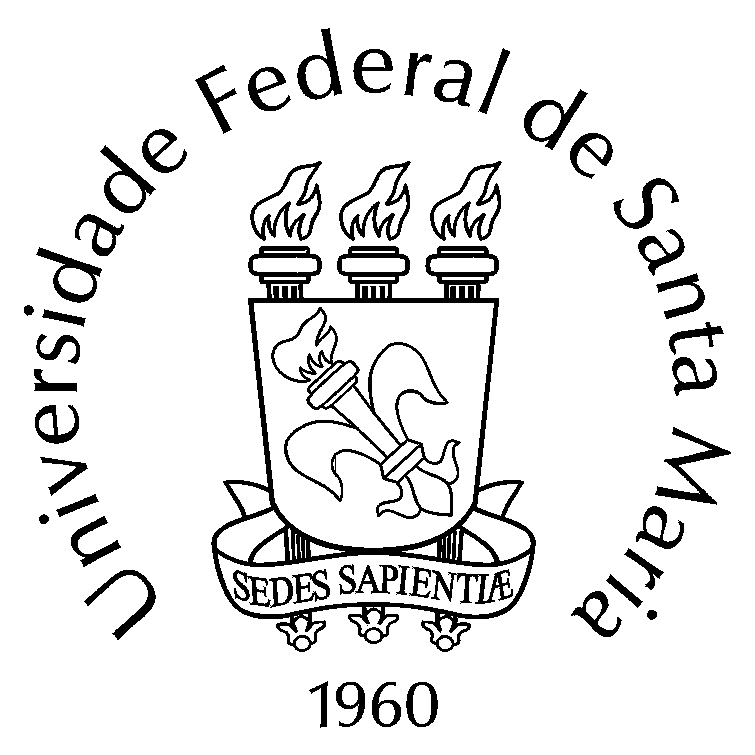 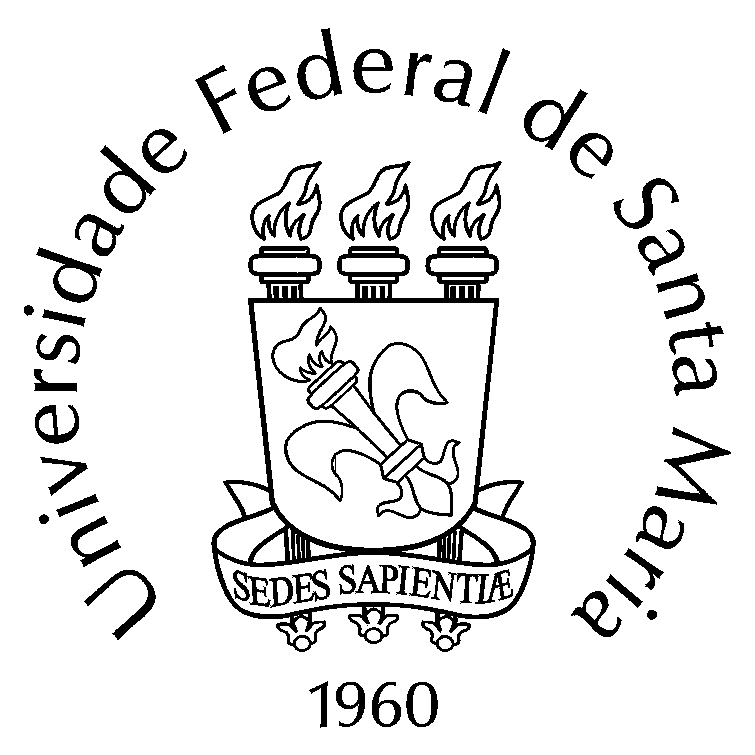 REQUERIMENTO PARA JUSTIFICATIVA DE FALTAS ERECUPERAÇÃO DE AVALIAÇÃOEu, ………………................................................................................................, acadêmico do curso ………………………………………, de matrícula..........................., não compareci a aula durante o período …………………………….., da disciplina ……...…………..................……………, da turma .................................., do(a)  professor(a).........................................…...................…., pelo motivo em anexo.Santa Maria , dia  ........./........./ ............., às ……….. horas e …………. minutos. OBS: Este requerimento é válido APENAS para os casos de afastamento para tratamento de saúde inferiores a 5 dias e deve ser dirigido ao departamento didático competente.Também, perdi a avaliação realizada no dia ....../....../....... , às ..........., e SOLICITO agendamento de nova data, de acordo com o Guia Acadêmico 2019, pelo (s) seguinte (s) motivo (s), :(      ) Doença que impossibilite o aluno de realizar a avaliação ¹(     ) Acompanhamento de familiar de primeiro grau (pais ou filhos) para tratamento de saúde ¹(      ) Óbito de familiar de primeiro grau (pais ou filhos) ²(      ) Participação em eventos acadêmicos, com apresentação de trabalho. ³¹ com apresentação de atestado médico com CID, assinatura, CRM e data, apresentado até dois dias úteis (48 h), a contar do início da avaliação.² com apresentação de atestado de óbito, apresentado até dois dias úteis (48 h), a contar do início da avaliação.³ com aviso prévio de dois dias úteis (48 h) de antecedência, ao Departamento didático, e apresentação de certificado ou atestado de participação. 